Pola Komunikasi Hubungan Taaruf di Lingkungan Masjid Salman ITBFaisal Muhammad Syahri AlwiNPM : 132050215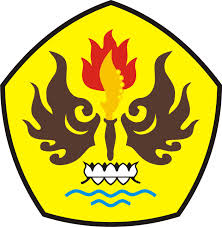 FAKULTAS ILMU SOSIAL DAN ILMU POLITIKUNIVERSITAS PASUNDANBANDUNG2018